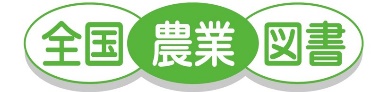 《セット販売実施中！》発行　全国農業委員会ネットワーク機構  〒102-0084 東京都千代田区二番町9-8 中央労働基準協会ビル一般社団法人　全国農業会議所 　　　　　　　TEL.03-6910-1131　https://www.nca.or.jp/tosho/お申し込みは●●●農業会議へ（担当●●、●●）FAX●●●-●●●-●●●●※請求書は図書納品後、別途送付。代金は請求書記載の口座にお振込みください。手数料はお客様負担です。※納品は農業会議への注文後約１週間。　※不明な点は●●●農業会議まで：電話●●●-●●●-●●●●人材育成・労務管理の関連書籍を２点セット（通常5,850円）、８点セット（通常8,800円）、10点セット（通常11,640円）をそれぞれ5,000円、8,000円、10,000円にしてお求めやすくしました。「人材育成・労務管理」セットＡ・Ｂ・ＣR05-20A　セットＡ（２冊）価格　 5,000円　税込みR05-20B　セットＢ（８冊）価格 　8,000円　税込みR05-20C　セットＣ（10冊）価格　10,000円　税込み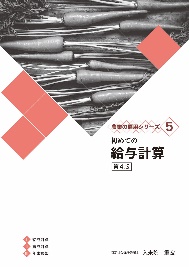 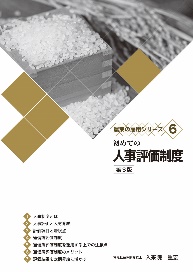 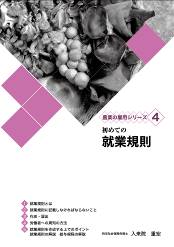 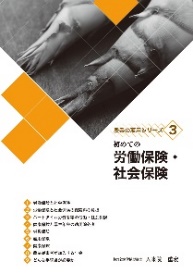 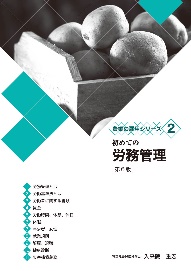 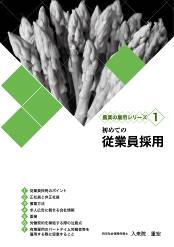 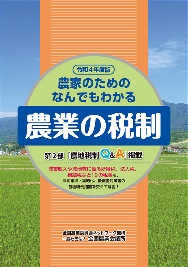 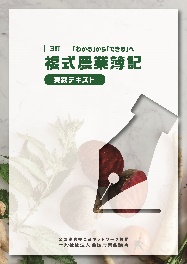 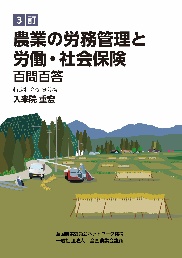 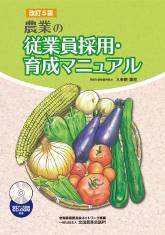 申込書住所：〒住所：〒住所：〒申込書名称：名称：名称：申込書請求書宛名(上記と異なる場合に記入)：請求書宛名(上記と異なる場合に記入)：請求書宛名(上記と異なる場合に記入)：申込書電話番号：　　　　（　　　）担当者：電話番号：　　　　（　　　）担当者：電話番号：　　　　（　　　）担当者：申込書請求に必要な書類　　◇請求書　　通　　◇見積書　　通　　◇納品書　　通請求に必要な書類　　◇請求書　　通　　◇見積書　　通　　◇納品書　　通請求に必要な書類　　◇請求書　　通　　◇見積書　　通　　◇納品書　　通申込書コード：R05-20A図書名：「人材・労務管理」セットＡ部数：　　　部申込書コード：R05-20B図書名：「人材・労務管理」セットＢ部数：　　　部申込書コード：R05-20C図書名：「人材・労務管理」セットＣ部数:　　 　部必着指定の有無〔  有り・無し  〕←どちらかを○で囲んでください有りの場合：【　　 年 　月 　日】までに納品希望（この日より早く届く場合があります）必着指定の有無〔  有り・無し  〕←どちらかを○で囲んでください有りの場合：【　　 年 　月 　日】までに納品希望（この日より早く届く場合があります）必着指定の有無〔  有り・無し  〕←どちらかを○で囲んでください有りの場合：【　　 年 　月 　日】までに納品希望（この日より早く届く場合があります）必着指定の有無〔  有り・無し  〕←どちらかを○で囲んでください有りの場合：【　　 年 　月 　日】までに納品希望（この日より早く届く場合があります）通 信 欄：通 信 欄：通 信 欄：通 信 欄：